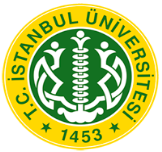 İÜFarabi Değişim Programı KoordinatörlüğüÖğrenci Kontenjan Talep Formu     Lisans öğrencileri için ; Gönderme ve kabul sayıları yazılarak Yönetim Kurulu Kararı alınmalıdır.     * Kabul etme ve gönderme süresi Güz+Bahar şeklinde olacaktır.       Detaylı Bilgi almak için;     Farabi Değişim Programı Koordinatörlüğü  (0212) 440 00 00 /10702 – 10703       İlgili Birim Yöneticisi ( Dekan, Dekan Yardımcısı )                                                                                                                                                                           FDPK/PR-001/FR-001/00       SİYASAL BİLGİLER FAKÜLTESİ (2019-2020 AKADEMİK YILI)       SİYASAL BİLGİLER FAKÜLTESİ (2019-2020 AKADEMİK YILI)       SİYASAL BİLGİLER FAKÜLTESİ (2019-2020 AKADEMİK YILI)       SİYASAL BİLGİLER FAKÜLTESİ (2019-2020 AKADEMİK YILI)       SİYASAL BİLGİLER FAKÜLTESİ (2019-2020 AKADEMİK YILI)       SİYASAL BİLGİLER FAKÜLTESİ (2019-2020 AKADEMİK YILI)       SİYASAL BİLGİLER FAKÜLTESİ (2019-2020 AKADEMİK YILI)       SİYASAL BİLGİLER FAKÜLTESİ (2019-2020 AKADEMİK YILI)       SİYASAL BİLGİLER FAKÜLTESİ (2019-2020 AKADEMİK YILI)Bölüm Adı2.SINIF2.SINIFSINIFSINIFSINIFSINIFKabul etme ve Gönderme Süresi*Bölüm AdıGÖNDERMEKABUL ETMEGÖNDERMEKABUL ETMEGÖNDERMEKABUL ETMEKabul etme ve Gönderme Süresi*İŞLETMEGÜZ+BAHARSİYASET BİLİMİ VE KAMU YÖNETİMİGÜZ+BAHARSİYASET BİLİMİ VE ULUSLARARASI İLİŞKİLERGÜZ+BAHARİlgili Birim YöneticisiGözden Geçiren/KontrolFarabi Ofis KoordinatörüHalil KIROnaylayanFarabi Kurum KoordinatörüDoç. Dr. Sema ULUTÜRK AKMAN